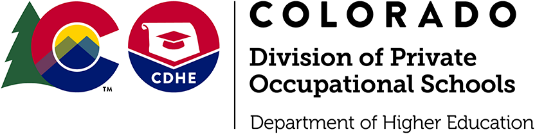 Agent Permit Application3Renewing Agent Permit Application State Use OnlyState Use OnlyState Use OnlyState Use OnlyCk #:________Date:________Amt:$_______Appl:$_______PS:________Final:________TYPE OF SUBMISSIONTYPE OF SUBMISSIONTYPE OF SUBMISSIONTYPE OF SUBMISSIONTYPE OF SUBMISSIONTYPE OF SUBMISSIONTYPE OF SUBMISSIONTYPE OF SUBMISSIONTYPE OF SUBMISSIONTYPE OF SUBMISSIONTYPE OF SUBMISSIONTYPE OF SUBMISSIONTYPE OF SUBMISSIONTYPE OF SUBMISSIONTYPE OF SUBMISSIONSelect All That Apply:  Select All That Apply:  Select All That Apply:  Select All That Apply:  Select All That Apply:  Select All That Apply:  Select All That Apply:  Select All That Apply:  Select All That Apply:  Select All That Apply:  Select All That Apply:  Select All That Apply:  Select All That Apply:  Select All That Apply:  Select All That Apply:  1.  New:  Select for new agent and submit required fee (In-State/Out-of-State below).  1.  New:  Select for new agent and submit required fee (In-State/Out-of-State below).  1.  New:  Select for new agent and submit required fee (In-State/Out-of-State below).  1.  New:  Select for new agent and submit required fee (In-State/Out-of-State below).  1.  New:  Select for new agent and submit required fee (In-State/Out-of-State below).  1.  New:  Select for new agent and submit required fee (In-State/Out-of-State below).  1.  New:  Select for new agent and submit required fee (In-State/Out-of-State below).  1.  New:  Select for new agent and submit required fee (In-State/Out-of-State below).  1.  New:  Select for new agent and submit required fee (In-State/Out-of-State below).  1.  New:  Select for new agent and submit required fee (In-State/Out-of-State below).  1.  New:  Select for new agent and submit required fee (In-State/Out-of-State below).  1.  New:  Select for new agent and submit required fee (In-State/Out-of-State below).  1.  New:  Select for new agent and submit required fee (In-State/Out-of-State below).  1.  New:  Select for new agent and submit required fee (In-State/Out-of-State below).  1.  New:  Select for new agent and submit required fee (In-State/Out-of-State below).  Please Note:  If this application is being submitted for a new Agent with the school’s renewal application AND the proposed start date (below) is prior to July 1st:a) Complete all three pages AND b) Submit fee (in-state/out-of-state fee below) AND Renewal Fee as outlined on Page 3.Please Note:  If this application is being submitted for a new Agent with the school’s renewal application AND the proposed start date (below) is prior to July 1st:a) Complete all three pages AND b) Submit fee (in-state/out-of-state fee below) AND Renewal Fee as outlined on Page 3.Please Note:  If this application is being submitted for a new Agent with the school’s renewal application AND the proposed start date (below) is prior to July 1st:a) Complete all three pages AND b) Submit fee (in-state/out-of-state fee below) AND Renewal Fee as outlined on Page 3.Please Note:  If this application is being submitted for a new Agent with the school’s renewal application AND the proposed start date (below) is prior to July 1st:a) Complete all three pages AND b) Submit fee (in-state/out-of-state fee below) AND Renewal Fee as outlined on Page 3.Please Note:  If this application is being submitted for a new Agent with the school’s renewal application AND the proposed start date (below) is prior to July 1st:a) Complete all three pages AND b) Submit fee (in-state/out-of-state fee below) AND Renewal Fee as outlined on Page 3.Please Note:  If this application is being submitted for a new Agent with the school’s renewal application AND the proposed start date (below) is prior to July 1st:a) Complete all three pages AND b) Submit fee (in-state/out-of-state fee below) AND Renewal Fee as outlined on Page 3.Please Note:  If this application is being submitted for a new Agent with the school’s renewal application AND the proposed start date (below) is prior to July 1st:a) Complete all three pages AND b) Submit fee (in-state/out-of-state fee below) AND Renewal Fee as outlined on Page 3.Please Note:  If this application is being submitted for a new Agent with the school’s renewal application AND the proposed start date (below) is prior to July 1st:a) Complete all three pages AND b) Submit fee (in-state/out-of-state fee below) AND Renewal Fee as outlined on Page 3.Please Note:  If this application is being submitted for a new Agent with the school’s renewal application AND the proposed start date (below) is prior to July 1st:a) Complete all three pages AND b) Submit fee (in-state/out-of-state fee below) AND Renewal Fee as outlined on Page 3.Please Note:  If this application is being submitted for a new Agent with the school’s renewal application AND the proposed start date (below) is prior to July 1st:a) Complete all three pages AND b) Submit fee (in-state/out-of-state fee below) AND Renewal Fee as outlined on Page 3.Please Note:  If this application is being submitted for a new Agent with the school’s renewal application AND the proposed start date (below) is prior to July 1st:a) Complete all three pages AND b) Submit fee (in-state/out-of-state fee below) AND Renewal Fee as outlined on Page 3.Please Note:  If this application is being submitted for a new Agent with the school’s renewal application AND the proposed start date (below) is prior to July 1st:a) Complete all three pages AND b) Submit fee (in-state/out-of-state fee below) AND Renewal Fee as outlined on Page 3.Please Note:  If this application is being submitted for a new Agent with the school’s renewal application AND the proposed start date (below) is prior to July 1st:a) Complete all three pages AND b) Submit fee (in-state/out-of-state fee below) AND Renewal Fee as outlined on Page 3.Please Note:  If this application is being submitted for a new Agent with the school’s renewal application AND the proposed start date (below) is prior to July 1st:a) Complete all three pages AND b) Submit fee (in-state/out-of-state fee below) AND Renewal Fee as outlined on Page 3.Please Note:  If this application is being submitted for a new Agent with the school’s renewal application AND the proposed start date (below) is prior to July 1st:a) Complete all three pages AND b) Submit fee (in-state/out-of-state fee below) AND Renewal Fee as outlined on Page 3.2. Renewing: For existing agent skip pages 1 and 2.  Submit page 3 ONLY. 2. Renewing: For existing agent skip pages 1 and 2.  Submit page 3 ONLY. 2. Renewing: For existing agent skip pages 1 and 2.  Submit page 3 ONLY. 2. Renewing: For existing agent skip pages 1 and 2.  Submit page 3 ONLY. 2. Renewing: For existing agent skip pages 1 and 2.  Submit page 3 ONLY. 2. Renewing: For existing agent skip pages 1 and 2.  Submit page 3 ONLY. 2. Renewing: For existing agent skip pages 1 and 2.  Submit page 3 ONLY. 2. Renewing: For existing agent skip pages 1 and 2.  Submit page 3 ONLY. 2. Renewing: For existing agent skip pages 1 and 2.  Submit page 3 ONLY. 2. Renewing: For existing agent skip pages 1 and 2.  Submit page 3 ONLY. 2. Renewing: For existing agent skip pages 1 and 2.  Submit page 3 ONLY. 2. Renewing: For existing agent skip pages 1 and 2.  Submit page 3 ONLY. 2. Renewing: For existing agent skip pages 1 and 2.  Submit page 3 ONLY. 2. Renewing: For existing agent skip pages 1 and 2.  Submit page 3 ONLY. 2. Renewing: For existing agent skip pages 1 and 2.  Submit page 3 ONLY. 3.  In-State: $300.00a) Select if Agent will be representing in-state schools.  b) Submit in-state agent fee.a) Select if Agent will be representing in-state schools.  b) Submit in-state agent fee.a) Select if Agent will be representing in-state schools.  b) Submit in-state agent fee.a) Select if Agent will be representing in-state schools.  b) Submit in-state agent fee.a) Select if Agent will be representing in-state schools.  b) Submit in-state agent fee.a) Select if Agent will be representing in-state schools.  b) Submit in-state agent fee.Proposed Start Date: MM/DD/YYYY  Proposed Start Date: MM/DD/YYYY  Proposed Start Date: MM/DD/YYYY  Proposed Start Date: MM/DD/YYYY  Proposed Start Date: MM/DD/YYYY  Proposed Start Date: MM/DD/YYYY  Proposed Start Date: MM/DD/YYYY  Proposed Start Date: MM/DD/YYYY  4.  Out-of-State:$300.00a) Select if Agent will be representing out-of-state schools.  b) Submit out-of-state agent fee.              a) Select if Agent will be representing out-of-state schools.  b) Submit out-of-state agent fee.              a) Select if Agent will be representing out-of-state schools.  b) Submit out-of-state agent fee.              a) Select if Agent will be representing out-of-state schools.  b) Submit out-of-state agent fee.              a) Select if Agent will be representing out-of-state schools.  b) Submit out-of-state agent fee.              a) Select if Agent will be representing out-of-state schools.  b) Submit out-of-state agent fee.              Proposed Start Date: MM/DD/YYYY  Proposed Start Date: MM/DD/YYYY  Proposed Start Date: MM/DD/YYYY  Proposed Start Date: MM/DD/YYYY  Proposed Start Date: MM/DD/YYYY  Proposed Start Date: MM/DD/YYYY  Proposed Start Date: MM/DD/YYYY  Proposed Start Date: MM/DD/YYYY  Agent to represent the following location(s): (If more space is needed, attach a separate sheet.)Agent to represent the following location(s): (If more space is needed, attach a separate sheet.)Agent to represent the following location(s): (If more space is needed, attach a separate sheet.)Agent to represent the following location(s): (If more space is needed, attach a separate sheet.)Agent to represent the following location(s): (If more space is needed, attach a separate sheet.)Agent to represent the following location(s): (If more space is needed, attach a separate sheet.)Agent to represent the following location(s): (If more space is needed, attach a separate sheet.)Agent to represent the following location(s): (If more space is needed, attach a separate sheet.)Agent to represent the following location(s): (If more space is needed, attach a separate sheet.)Agent to represent the following location(s): (If more space is needed, attach a separate sheet.)Agent to represent the following location(s): (If more space is needed, attach a separate sheet.)Agent to represent the following location(s): (If more space is needed, attach a separate sheet.)Agent to represent the following location(s): (If more space is needed, attach a separate sheet.)Agent to represent the following location(s): (If more space is needed, attach a separate sheet.)Agent to represent the following location(s): (If more space is needed, attach a separate sheet.)1.  City, State  1.  City, State  1.  City, State  2.  City, State   2.  City, State   2.  City, State   3.  City, State   3.  City, State   3.  City, State   3.  City, State   3.  City, State   3.  City, State   3.  City, State   3.  City, State   3.  City, State   SCHOOL INFORMATIONSCHOOL INFORMATIONSCHOOL INFORMATIONSCHOOL INFORMATIONSCHOOL INFORMATIONSCHOOL INFORMATIONSCHOOL INFORMATIONSCHOOL INFORMATIONSCHOOL INFORMATIONSCHOOL INFORMATIONSCHOOL INFORMATIONSCHOOL INFORMATIONSCHOOL INFORMATIONSCHOOL INFORMATIONSCHOOL INFORMATIONSchool Name:      School Name:      School Name:      School Name:      School Name:      School Name:      School Name:      School Name:      Date:      Date:      Date:      Date:      Date:      Date:      Date:      School Home Office Address: Street, City, State, ZipSchool Home Office Address: Street, City, State, ZipSchool Home Office Address: Street, City, State, ZipSchool Home Office Address: Street, City, State, ZipSchool Home Office Address: Street, City, State, ZipSchool Home Office Address: Street, City, State, ZipSchool Home Office Address: Street, City, State, ZipSchool Home Office Address: Street, City, State, ZipPhone:      Phone:      Phone:      Phone:      Phone:      Phone:      Phone:      School Contact:      School Contact:      School Contact:      School Contact:      School Contact:      Email:                                   Email:                                   Email:                                   Email:                                   Email:                                   Email:                                   Email:                                   Email:                                   Email:                                   Email:                                   AGENT INFORMATIONAGENT INFORMATIONAGENT INFORMATIONAGENT INFORMATIONAGENT INFORMATIONAGENT INFORMATIONAGENT INFORMATIONAGENT INFORMATIONAGENT INFORMATIONAGENT INFORMATIONAGENT INFORMATIONAGENT INFORMATIONAGENT INFORMATIONAGENT INFORMATIONAGENT INFORMATIONAgent Name:  First:      Agent Name:  First:      Agent Name:  First:      Agent Name:  First:      Last:      Last:      Last:      Last:      Last:      Last:      Last:      Last:      MI:      MI:      MI:      Home Address: Street, City, State, ZipHome Address: Street, City, State, ZipHome Address: Street, City, State, ZipHome Address: Street, City, State, ZipHome Address: Street, City, State, ZipHome Address: Street, City, State, ZipHome Address: Street, City, State, ZipHome Address: Street, City, State, ZipHome Address: Street, City, State, ZipHome Address: Street, City, State, ZipHome Address: Street, City, State, ZipHome Address: Street, City, State, ZipHome Address: Street, City, State, ZipHome Address: Street, City, State, ZipHome Address: Street, City, State, ZipDate of Birth: MM/DD/YYYDate of Birth: MM/DD/YYYPlace of Birth: City, StatePlace of Birth: City, StatePlace of Birth: City, StatePlace of Birth: City, StatePlace of Birth: City, StatePlace of Birth: City, StatePlace of Birth: City, StateHome Phone:           Home Phone:           Home Phone:           Home Phone:           Home Phone:           Home Phone:           Employment History:  Last five (5) years, starting with the most recent: (If more space is needed, attach a separate sheet.)Employment History:  Last five (5) years, starting with the most recent: (If more space is needed, attach a separate sheet.)Employment History:  Last five (5) years, starting with the most recent: (If more space is needed, attach a separate sheet.)Employment History:  Last five (5) years, starting with the most recent: (If more space is needed, attach a separate sheet.)Employment History:  Last five (5) years, starting with the most recent: (If more space is needed, attach a separate sheet.)Employment History:  Last five (5) years, starting with the most recent: (If more space is needed, attach a separate sheet.)Employment History:  Last five (5) years, starting with the most recent: (If more space is needed, attach a separate sheet.)Employment History:  Last five (5) years, starting with the most recent: (If more space is needed, attach a separate sheet.)Employment History:  Last five (5) years, starting with the most recent: (If more space is needed, attach a separate sheet.)Employment History:  Last five (5) years, starting with the most recent: (If more space is needed, attach a separate sheet.)Employment History:  Last five (5) years, starting with the most recent: (If more space is needed, attach a separate sheet.)Employment History:  Last five (5) years, starting with the most recent: (If more space is needed, attach a separate sheet.)Employment History:  Last five (5) years, starting with the most recent: (If more space is needed, attach a separate sheet.)Employment History:  Last five (5) years, starting with the most recent: (If more space is needed, attach a separate sheet.)Employment History:  Last five (5) years, starting with the most recent: (If more space is needed, attach a separate sheet.)1.  Employer:      1.  Employer:      1.  Employer:      1.  Employer:      Job Title:      Job Title:      Job Title:      Job Title:      Job Title:      Job Title:      Job Title:      Job Title:      Job Title:      Job Title:      Job Title:      Address: Street, City, State, ZipAddress: Street, City, State, ZipAddress: Street, City, State, ZipAddress: Street, City, State, ZipFrom: MM/YYYYFrom: MM/YYYYFrom: MM/YYYYFrom: MM/YYYYFrom: MM/YYYYFrom: MM/YYYYTo: MM/YYYYTo: MM/YYYYTo: MM/YYYYTo: MM/YYYYTo: MM/YYYYSupervisor’s Name:      Supervisor’s Name:      Supervisor’s Name:      Supervisor’s Name:      Phone Number:      Phone Number:      Phone Number:      Phone Number:      Phone Number:      Phone Number:      Phone Number:      Phone Number:      Phone Number:      Phone Number:      Phone Number:      2.  Employer:      2.  Employer:      2.  Employer:      2.  Employer:      Job Title:      Job Title:      Job Title:      Job Title:      Job Title:      Job Title:      Job Title:      Job Title:      Job Title:      Job Title:      Job Title:      Address: Street, City, State, ZipAddress: Street, City, State, ZipAddress: Street, City, State, ZipAddress: Street, City, State, ZipFrom: MM/YYYYFrom: MM/YYYYFrom: MM/YYYYFrom: MM/YYYYFrom: MM/YYYYFrom: MM/YYYYTo: MM/YYYYTo: MM/YYYYTo: MM/YYYYTo: MM/YYYYTo: MM/YYYYSupervisor’s Name:      Supervisor’s Name:      Supervisor’s Name:      Supervisor’s Name:      Phone Number:      Phone Number:      Phone Number:      Phone Number:      Phone Number:      Phone Number:      Phone Number:      Phone Number:      Phone Number:      Phone Number:      Phone Number:      Have you ever been licensed as a private school agent in any state, including Colorado?Have you ever been licensed as a private school agent in any state, including Colorado?Have you ever been licensed as a private school agent in any state, including Colorado?Have you ever been licensed as a private school agent in any state, including Colorado?Have you ever been licensed as a private school agent in any state, including Colorado?Have you ever been licensed as a private school agent in any state, including Colorado?Have you ever been licensed as a private school agent in any state, including Colorado?Have you ever been licensed as a private school agent in any state, including Colorado?Have you ever been licensed as a private school agent in any state, including Colorado?Have you ever been licensed as a private school agent in any state, including Colorado?Have you ever been licensed as a private school agent in any state, including Colorado?Yes Yes Yes No If yes, provide name of school(s) and state(s) where located: (If more space is needed, attach a separate sheet)If yes, provide name of school(s) and state(s) where located: (If more space is needed, attach a separate sheet)If yes, provide name of school(s) and state(s) where located: (If more space is needed, attach a separate sheet)If yes, provide name of school(s) and state(s) where located: (If more space is needed, attach a separate sheet)If yes, provide name of school(s) and state(s) where located: (If more space is needed, attach a separate sheet)If yes, provide name of school(s) and state(s) where located: (If more space is needed, attach a separate sheet)If yes, provide name of school(s) and state(s) where located: (If more space is needed, attach a separate sheet)If yes, provide name of school(s) and state(s) where located: (If more space is needed, attach a separate sheet)If yes, provide name of school(s) and state(s) where located: (If more space is needed, attach a separate sheet)If yes, provide name of school(s) and state(s) where located: (If more space is needed, attach a separate sheet)If yes, provide name of school(s) and state(s) where located: (If more space is needed, attach a separate sheet)If yes, provide name of school(s) and state(s) where located: (If more space is needed, attach a separate sheet)If yes, provide name of school(s) and state(s) where located: (If more space is needed, attach a separate sheet)If yes, provide name of school(s) and state(s) where located: (If more space is needed, attach a separate sheet)If yes, provide name of school(s) and state(s) where located: (If more space is needed, attach a separate sheet)1. Name of School1. Name of School1. Name of School1. Name of School1. Name of School1. Name of School1. Name of School1. Name of School1. Name of School1. Name of School1. Name of School1. Name of School1. Name of SchoolStateStateHave you ever been a private occupational school owner before? Have you ever been a private occupational school owner before? Have you ever been a private occupational school owner before? Have you ever been a private occupational school owner before? Have you ever been a private occupational school owner before? Have you ever been a private occupational school owner before? Have you ever been a private occupational school owner before? Have you ever been a private occupational school owner before? Have you ever been a private occupational school owner before? Have you ever been a private occupational school owner before? Have you ever been a private occupational school owner before? Yes Yes Yes No If yes, provide name of school(s) and state(s) where located: (If more space is needed, attach a separate sheet)If yes, provide name of school(s) and state(s) where located: (If more space is needed, attach a separate sheet)If yes, provide name of school(s) and state(s) where located: (If more space is needed, attach a separate sheet)If yes, provide name of school(s) and state(s) where located: (If more space is needed, attach a separate sheet)If yes, provide name of school(s) and state(s) where located: (If more space is needed, attach a separate sheet)If yes, provide name of school(s) and state(s) where located: (If more space is needed, attach a separate sheet)If yes, provide name of school(s) and state(s) where located: (If more space is needed, attach a separate sheet)If yes, provide name of school(s) and state(s) where located: (If more space is needed, attach a separate sheet)If yes, provide name of school(s) and state(s) where located: (If more space is needed, attach a separate sheet)If yes, provide name of school(s) and state(s) where located: (If more space is needed, attach a separate sheet)If yes, provide name of school(s) and state(s) where located: (If more space is needed, attach a separate sheet)If yes, provide name of school(s) and state(s) where located: (If more space is needed, attach a separate sheet)If yes, provide name of school(s) and state(s) where located: (If more space is needed, attach a separate sheet)If yes, provide name of school(s) and state(s) where located: (If more space is needed, attach a separate sheet)If yes, provide name of school(s) and state(s) where located: (If more space is needed, attach a separate sheet)1. Name of School1. Name of School1. Name of School1. Name of School1. Name of School1. Name of School1. Name of School1. Name of School1. Name of School1. Name of School1. Name of School1. Name of School1. Name of SchoolStateStateRequired Disclosures:  If any question below is answered “yes”, attach a written explanation.  If this information has not been submitted to the Division with a previous application, include official court documentation which outlines the date and circumstances surrounding the case including, if applicable, charges and disposition of the court case which demonstrates completion of any probation or court ordered terms.  (Please note: failure to accurately report criminal history may be grounds for immediate board action including but not limited to revocation of agent permits or certificate to operate as a private occupational school.)Required Disclosures:  If any question below is answered “yes”, attach a written explanation.  If this information has not been submitted to the Division with a previous application, include official court documentation which outlines the date and circumstances surrounding the case including, if applicable, charges and disposition of the court case which demonstrates completion of any probation or court ordered terms.  (Please note: failure to accurately report criminal history may be grounds for immediate board action including but not limited to revocation of agent permits or certificate to operate as a private occupational school.)Required Disclosures:  If any question below is answered “yes”, attach a written explanation.  If this information has not been submitted to the Division with a previous application, include official court documentation which outlines the date and circumstances surrounding the case including, if applicable, charges and disposition of the court case which demonstrates completion of any probation or court ordered terms.  (Please note: failure to accurately report criminal history may be grounds for immediate board action including but not limited to revocation of agent permits or certificate to operate as a private occupational school.)Have you ever:  Have you ever:  Have you ever:  Been convicted of or pled to a felony or are felony charges pending?Yes No Been convicted of or pled to a misdemeanor other than a minor traffic violation or are misdemeanor charges pending?Yes No Been dismissed or allowed to resign from any position for immoral or unprofessional conduct?Yes No Been denied, revoked, relinquished or otherwise prevented from obtaining a private occupational school license in Colorado or any other state?Yes No Been refused bonding by any surety company?Yes No PLEASE MAKE SURE TO COMPLETE AND SIGN BOTH AFFIDAVITS CONTAINED BELOWPLEASE MAKE SURE TO COMPLETE AND SIGN BOTH AFFIDAVITS CONTAINED BELOWPLEASE MAKE SURE TO COMPLETE AND SIGN BOTH AFFIDAVITS CONTAINED BELOWAFFIDAVIT OF APPLICANTAFFIDAVIT OF APPLICANTAFFIDAVIT OF APPLICANTIn compliance with §23-64-117, C.R.S., I, ____________________________________, being duly sworn, hereby make application for a permit authorizing me to engage in the business of selling Private Occupational Education Services for the herein named school to the public.  I certify that I have received a copy of the Private Occupational Education Act of 1981 and the Rules and Regulations promulgated pursuant thereto, and have read the Law and the Rules and Regulations, and further state that the above notice has been read, and that each of the statements in this application and all items attached to this application are true and correct in content to the best of my knowledge and belief.                                                                                    Signature of Applicant: ___________________________________________In compliance with §23-64-117, C.R.S., I, ____________________________________, being duly sworn, hereby make application for a permit authorizing me to engage in the business of selling Private Occupational Education Services for the herein named school to the public.  I certify that I have received a copy of the Private Occupational Education Act of 1981 and the Rules and Regulations promulgated pursuant thereto, and have read the Law and the Rules and Regulations, and further state that the above notice has been read, and that each of the statements in this application and all items attached to this application are true and correct in content to the best of my knowledge and belief.                                                                                    Signature of Applicant: ___________________________________________In compliance with §23-64-117, C.R.S., I, ____________________________________, being duly sworn, hereby make application for a permit authorizing me to engage in the business of selling Private Occupational Education Services for the herein named school to the public.  I certify that I have received a copy of the Private Occupational Education Act of 1981 and the Rules and Regulations promulgated pursuant thereto, and have read the Law and the Rules and Regulations, and further state that the above notice has been read, and that each of the statements in this application and all items attached to this application are true and correct in content to the best of my knowledge and belief.                                                                                    Signature of Applicant: ___________________________________________AFFIDAVIT OF SCHOOLAFFIDAVIT OF SCHOOLAFFIDAVIT OF SCHOOLI, ___________________________________, am the owner or officer of the school by whom the above-named applicant            (Printed Name of Owner or Officer of School)is employed (or will be employed) as a private occupational school agent. I certify that I have provided the applicant with a copy of the Private Occupational Education Act of 1981 and the Rules and Regulations promulgated pursuant thereto. I further certify that I will accept the responsibility of actively supervising the applicant during the period the applicant is in my employ and the requested permit remains in effect. An applicant may not offer or sell any educational service to any person within the State of Colorado before a permit is issued to the applicant.                                                                                                              Signature: __________________________________________I, ___________________________________, am the owner or officer of the school by whom the above-named applicant            (Printed Name of Owner or Officer of School)is employed (or will be employed) as a private occupational school agent. I certify that I have provided the applicant with a copy of the Private Occupational Education Act of 1981 and the Rules and Regulations promulgated pursuant thereto. I further certify that I will accept the responsibility of actively supervising the applicant during the period the applicant is in my employ and the requested permit remains in effect. An applicant may not offer or sell any educational service to any person within the State of Colorado before a permit is issued to the applicant.                                                                                                              Signature: __________________________________________I, ___________________________________, am the owner or officer of the school by whom the above-named applicant            (Printed Name of Owner or Officer of School)is employed (or will be employed) as a private occupational school agent. I certify that I have provided the applicant with a copy of the Private Occupational Education Act of 1981 and the Rules and Regulations promulgated pursuant thereto. I further certify that I will accept the responsibility of actively supervising the applicant during the period the applicant is in my employ and the requested permit remains in effect. An applicant may not offer or sell any educational service to any person within the State of Colorado before a permit is issued to the applicant.                                                                                                              Signature: __________________________________________State Use OnlyState Use OnlyState Use OnlyState Use OnlyCk #:________Date:________Amt:$_______Appl:$_______PS:________Final:________TYPE OF SUBMISSIONTYPE OF SUBMISSIONTYPE OF SUBMISSIONTYPE OF SUBMISSIONTYPE OF SUBMISSIONTYPE OF SUBMISSIONTYPE OF SUBMISSIONTYPE OF SUBMISSIONSelect ONE: In-State or Out-of-State (Separate application and fee required for each in-state and out-of-state renewing agent)Select ONE: In-State or Out-of-State (Separate application and fee required for each in-state and out-of-state renewing agent)Select ONE: In-State or Out-of-State (Separate application and fee required for each in-state and out-of-state renewing agent)Select ONE: In-State or Out-of-State (Separate application and fee required for each in-state and out-of-state renewing agent)Select ONE: In-State or Out-of-State (Separate application and fee required for each in-state and out-of-state renewing agent)Select ONE: In-State or Out-of-State (Separate application and fee required for each in-state and out-of-state renewing agent)Select ONE: In-State or Out-of-State (Separate application and fee required for each in-state and out-of-state renewing agent)Select ONE: In-State or Out-of-State (Separate application and fee required for each in-state and out-of-state renewing agent)$300.00   In-State:         Select if Agent will be representing in-state school(s) In-State:         Select if Agent will be representing in-state school(s) In-State:         Select if Agent will be representing in-state school(s) In-State:         Select if Agent will be representing in-state school(s) In-State:         Select if Agent will be representing in-state school(s) In-State:         Select if Agent will be representing in-state school(s) In-State:         Select if Agent will be representing in-state school(s)$300.00   Out-of-State:  Select if Agent will be representing out-of-state school(s) Out-of-State:  Select if Agent will be representing out-of-state school(s) Out-of-State:  Select if Agent will be representing out-of-state school(s) Out-of-State:  Select if Agent will be representing out-of-state school(s) Out-of-State:  Select if Agent will be representing out-of-state school(s) Out-of-State:  Select if Agent will be representing out-of-state school(s) Out-of-State:  Select if Agent will be representing out-of-state school(s)Agent to represent the following location(s): (If more space is needed, attach a separate sheet.)Agent to represent the following location(s): (If more space is needed, attach a separate sheet.)Agent to represent the following location(s): (If more space is needed, attach a separate sheet.)Agent to represent the following location(s): (If more space is needed, attach a separate sheet.)Agent to represent the following location(s): (If more space is needed, attach a separate sheet.)Agent to represent the following location(s): (If more space is needed, attach a separate sheet.)Agent to represent the following location(s): (If more space is needed, attach a separate sheet.)Agent to represent the following location(s): (If more space is needed, attach a separate sheet.)1.  City, State                                       2.  City, State                                       3.  City, State1.  City, State                                       2.  City, State                                       3.  City, State1.  City, State                                       2.  City, State                                       3.  City, State1.  City, State                                       2.  City, State                                       3.  City, State1.  City, State                                       2.  City, State                                       3.  City, State1.  City, State                                       2.  City, State                                       3.  City, State1.  City, State                                       2.  City, State                                       3.  City, State1.  City, State                                       2.  City, State                                       3.  City, StateSCHOOL INFORMATIONSCHOOL INFORMATIONSCHOOL INFORMATIONSCHOOL INFORMATIONSCHOOL INFORMATIONSCHOOL INFORMATIONSCHOOL INFORMATIONSCHOOL INFORMATIONSchool Name:      School Name:      School Name:      School Name:      Date:      Date:      Date:      Date:      Full School Home Office Address: Street, City, State, ZipFull School Home Office Address: Street, City, State, ZipFull School Home Office Address: Street, City, State, ZipFull School Home Office Address: Street, City, State, ZipFull School Home Office Address: Street, City, State, ZipFull School Home Office Address: Street, City, State, ZipFull School Home Office Address: Street, City, State, ZipFull School Home Office Address: Street, City, State, ZipSchool Contact:      School Contact:      Email:                                   Email:                                   Email:                                   Email:                                   Email:                                   Email:                                   AGENT INFORMATIONAGENT INFORMATIONAGENT INFORMATIONAGENT INFORMATIONAGENT INFORMATIONAGENT INFORMATIONAGENT INFORMATIONAGENT INFORMATIONAgent Name:  First:      Agent Name:  First:      Agent Name:  First:      Last:       Last:       Last:       MI:      MI:      Home Address: Street, City, State, ZipHome Address: Street, City, State, ZipHome Address: Street, City, State, ZipHome Address: Street, City, State, ZipHome Address: Street, City, State, ZipHome Address: Street, City, State, ZipHome Address: Street, City, State, ZipHome Address: Street, City, State, ZipRequired Disclosures:  If any question below is answered “yes”, attach a written explanation.  Include official court documentation which outlines the date and circumstances surrounding the case including, if applicable, charges and disposition of the court case which demonstrates completion of any probation or court ordered terms.  (Please note: failure to accurately report criminal history may be grounds for immediate board action including but not limited to revocation of agent permits or certificate to operate as a private occupational school.)Required Disclosures:  If any question below is answered “yes”, attach a written explanation.  Include official court documentation which outlines the date and circumstances surrounding the case including, if applicable, charges and disposition of the court case which demonstrates completion of any probation or court ordered terms.  (Please note: failure to accurately report criminal history may be grounds for immediate board action including but not limited to revocation of agent permits or certificate to operate as a private occupational school.)Required Disclosures:  If any question below is answered “yes”, attach a written explanation.  Include official court documentation which outlines the date and circumstances surrounding the case including, if applicable, charges and disposition of the court case which demonstrates completion of any probation or court ordered terms.  (Please note: failure to accurately report criminal history may be grounds for immediate board action including but not limited to revocation of agent permits or certificate to operate as a private occupational school.)Required Disclosures:  If any question below is answered “yes”, attach a written explanation.  Include official court documentation which outlines the date and circumstances surrounding the case including, if applicable, charges and disposition of the court case which demonstrates completion of any probation or court ordered terms.  (Please note: failure to accurately report criminal history may be grounds for immediate board action including but not limited to revocation of agent permits or certificate to operate as a private occupational school.)Required Disclosures:  If any question below is answered “yes”, attach a written explanation.  Include official court documentation which outlines the date and circumstances surrounding the case including, if applicable, charges and disposition of the court case which demonstrates completion of any probation or court ordered terms.  (Please note: failure to accurately report criminal history may be grounds for immediate board action including but not limited to revocation of agent permits or certificate to operate as a private occupational school.)Required Disclosures:  If any question below is answered “yes”, attach a written explanation.  Include official court documentation which outlines the date and circumstances surrounding the case including, if applicable, charges and disposition of the court case which demonstrates completion of any probation or court ordered terms.  (Please note: failure to accurately report criminal history may be grounds for immediate board action including but not limited to revocation of agent permits or certificate to operate as a private occupational school.)Required Disclosures:  If any question below is answered “yes”, attach a written explanation.  Include official court documentation which outlines the date and circumstances surrounding the case including, if applicable, charges and disposition of the court case which demonstrates completion of any probation or court ordered terms.  (Please note: failure to accurately report criminal history may be grounds for immediate board action including but not limited to revocation of agent permits or certificate to operate as a private occupational school.)Required Disclosures:  If any question below is answered “yes”, attach a written explanation.  Include official court documentation which outlines the date and circumstances surrounding the case including, if applicable, charges and disposition of the court case which demonstrates completion of any probation or court ordered terms.  (Please note: failure to accurately report criminal history may be grounds for immediate board action including but not limited to revocation of agent permits or certificate to operate as a private occupational school.)Have you, in the past three years:  Have you, in the past three years:  Have you, in the past three years:  Have you, in the past three years:  Have you, in the past three years:  Have you, in the past three years:  Have you, in the past three years:  Have you, in the past three years:  Been convicted of or pled to a felony or are felony charges pending?Been convicted of or pled to a felony or are felony charges pending?Been convicted of or pled to a felony or are felony charges pending?Been convicted of or pled to a felony or are felony charges pending?Been convicted of or pled to a felony or are felony charges pending?Yes Yes No Been convicted of or pled to a misdemeanor other than a minor traffic violation or are misdemeanor charges pending?Been convicted of or pled to a misdemeanor other than a minor traffic violation or are misdemeanor charges pending?Been convicted of or pled to a misdemeanor other than a minor traffic violation or are misdemeanor charges pending?Been convicted of or pled to a misdemeanor other than a minor traffic violation or are misdemeanor charges pending?Been convicted of or pled to a misdemeanor other than a minor traffic violation or are misdemeanor charges pending?Yes Yes No Been dismissed or allowed to resign from any position for immoral or unprofessional conduct?Been dismissed or allowed to resign from any position for immoral or unprofessional conduct?Been dismissed or allowed to resign from any position for immoral or unprofessional conduct?Been dismissed or allowed to resign from any position for immoral or unprofessional conduct?Been dismissed or allowed to resign from any position for immoral or unprofessional conduct?Yes Yes No Been denied, revoked, relinquished or otherwise prevented from obtaining a private occupational school license in Colorado or any other state?Been denied, revoked, relinquished or otherwise prevented from obtaining a private occupational school license in Colorado or any other state?Been denied, revoked, relinquished or otherwise prevented from obtaining a private occupational school license in Colorado or any other state?Been denied, revoked, relinquished or otherwise prevented from obtaining a private occupational school license in Colorado or any other state?Been denied, revoked, relinquished or otherwise prevented from obtaining a private occupational school license in Colorado or any other state?Yes Yes No Been refused bonding by any surety company?Been refused bonding by any surety company?Been refused bonding by any surety company?Been refused bonding by any surety company?Been refused bonding by any surety company?Yes Yes No AFFIDAVIT OF APPLICANTAFFIDAVIT OF APPLICANTAFFIDAVIT OF APPLICANTAFFIDAVIT OF APPLICANTAFFIDAVIT OF APPLICANTAFFIDAVIT OF APPLICANTAFFIDAVIT OF APPLICANTAFFIDAVIT OF APPLICANTIn compliance with §23-64-117, C.R.S., I, ____________________________________, being duly sworn, hereby make application to                                                                                       (Printed Name of Applicant)             renew a permit authorizing me to engage in the business of selling Private Occupational Education Services for the herein named school to the public.  I am in compliance with the Private Occupational Education Act of 1981 and the Rules and Regulations promulgated pursuant thereto, and I certify that the information submitted in and with this application is true and correct to the best of my knowledge.                                                                   Signature of Applicant: ___________________________________________In compliance with §23-64-117, C.R.S., I, ____________________________________, being duly sworn, hereby make application to                                                                                       (Printed Name of Applicant)             renew a permit authorizing me to engage in the business of selling Private Occupational Education Services for the herein named school to the public.  I am in compliance with the Private Occupational Education Act of 1981 and the Rules and Regulations promulgated pursuant thereto, and I certify that the information submitted in and with this application is true and correct to the best of my knowledge.                                                                   Signature of Applicant: ___________________________________________In compliance with §23-64-117, C.R.S., I, ____________________________________, being duly sworn, hereby make application to                                                                                       (Printed Name of Applicant)             renew a permit authorizing me to engage in the business of selling Private Occupational Education Services for the herein named school to the public.  I am in compliance with the Private Occupational Education Act of 1981 and the Rules and Regulations promulgated pursuant thereto, and I certify that the information submitted in and with this application is true and correct to the best of my knowledge.                                                                   Signature of Applicant: ___________________________________________In compliance with §23-64-117, C.R.S., I, ____________________________________, being duly sworn, hereby make application to                                                                                       (Printed Name of Applicant)             renew a permit authorizing me to engage in the business of selling Private Occupational Education Services for the herein named school to the public.  I am in compliance with the Private Occupational Education Act of 1981 and the Rules and Regulations promulgated pursuant thereto, and I certify that the information submitted in and with this application is true and correct to the best of my knowledge.                                                                   Signature of Applicant: ___________________________________________In compliance with §23-64-117, C.R.S., I, ____________________________________, being duly sworn, hereby make application to                                                                                       (Printed Name of Applicant)             renew a permit authorizing me to engage in the business of selling Private Occupational Education Services for the herein named school to the public.  I am in compliance with the Private Occupational Education Act of 1981 and the Rules and Regulations promulgated pursuant thereto, and I certify that the information submitted in and with this application is true and correct to the best of my knowledge.                                                                   Signature of Applicant: ___________________________________________In compliance with §23-64-117, C.R.S., I, ____________________________________, being duly sworn, hereby make application to                                                                                       (Printed Name of Applicant)             renew a permit authorizing me to engage in the business of selling Private Occupational Education Services for the herein named school to the public.  I am in compliance with the Private Occupational Education Act of 1981 and the Rules and Regulations promulgated pursuant thereto, and I certify that the information submitted in and with this application is true and correct to the best of my knowledge.                                                                   Signature of Applicant: ___________________________________________In compliance with §23-64-117, C.R.S., I, ____________________________________, being duly sworn, hereby make application to                                                                                       (Printed Name of Applicant)             renew a permit authorizing me to engage in the business of selling Private Occupational Education Services for the herein named school to the public.  I am in compliance with the Private Occupational Education Act of 1981 and the Rules and Regulations promulgated pursuant thereto, and I certify that the information submitted in and with this application is true and correct to the best of my knowledge.                                                                   Signature of Applicant: ___________________________________________In compliance with §23-64-117, C.R.S., I, ____________________________________, being duly sworn, hereby make application to                                                                                       (Printed Name of Applicant)             renew a permit authorizing me to engage in the business of selling Private Occupational Education Services for the herein named school to the public.  I am in compliance with the Private Occupational Education Act of 1981 and the Rules and Regulations promulgated pursuant thereto, and I certify that the information submitted in and with this application is true and correct to the best of my knowledge.                                                                   Signature of Applicant: ___________________________________________